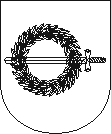 KLAIPĖDOS RAJONO SAVIVALDYBĖS MERASpotvarkisDĖL SAVIVALDYBĖS TARYBOS POSĖDŽIO2017 m. spalio 19 d. Nr. MV-100
GargždaiVadovaudamasis Lietuvos Respublikos vietos savivaldos įstatymo 13 straipsnio 4 dalimi, 20 straipsnio 2  dalies 1 punktu, š a u k i u  Klaipėdos rajono savivaldybės tarybos posėdį  2017 m. spalio 26 d. 10 val. (Savivaldybės posėdžių salė, Klaipėdos g. 2, Gargždai).Darbotvarkė:1. Dėl Klaipėdos rajono savivaldybės tarybos 2017 m. rugpjūčio 31 d. sprendimo Nr. T11-261 „Dėl Klaipėdos rajono savivaldybės biudžetinių įstaigų vadovų darbo užmokesčio nustatymo komisijos sudarymo ir jos nuostatų patvirtinimo“ pakeitimo. Pranešėja R. Zubienė.2. Dėl įgaliojimų suteikimo Klaipėdos rajono savivaldybės merui. Pranešėja R. Zubienė.3. Dėl pritarimo pradėti rengti Gargždų miesto šilumos ūkio specialųjį planą. Pranešėjas G. Kasperavičius.4. Dėl jungiamojo kelio, ruožo šalia magistralinio kelio A1 Vilnius - Klaipėda nuo Dauparų viaduko iki Jakų žiedo, su pravažiuojamaisiais keliais, susisiekimo komunikacijų inžinerinės infrastruktūros vystymo specialiojo plano su žemės paėmimo visuomenės poreikiams sąnaudų ir naudos analize rengimo. Pranešėjas G. Kasperavičius.5. Dėl Lakštingalų gatvės pavadinimo suteikimo Baukštininkų kaime. Pranešėjas A. Kampas.6. Dėl Smilgų gatvės pavadinimo suteikimo Lelių kaime. Pranešėjas A. Kampas.7. Dėl Bažnyčios gatvės pavadinimo suteikimo Šilgalių kaime. Pranešėjas A. Kampas.8. Dėl Žolynų gatvės pavadinimo suteikimo Purmalių kaime. Pranešėjas A. Kampas. 9. Dėl sutikimo perimti Savivaldybės nuosavybėn Lietuvos nacionalinio kultūros centro perduodamą valstybės turtą. Pranešėjas A. Kampas.10. Dėl žemės sklypo, tinkamo daugiafunkciam pastatui statyti Sendvario seniūnijoje, pirkimo komisijos sudarymo. Pranešėjas A. Kampas.11. Dėl Gindulių k. esančių inžinerinių tinklų pirkimo pagal trišalę sutartį. Pranešėjas A. Kampas.12. Dėl Endriejavo bibliotekos, kultūros namų ir Plikių kultūros namų pastatų perdavimo panaudos  pagrindais. Pranešėjas A. Kampas.13. Dėl turto Drevernoje perdavimo valdyti patikėjimo teise Gargždų vaikų ir jaunimo laisvalaikio centrui. Pranešėjas A. Kampas.14. Dėl 2018 metų mokestinio laikotarpio žemės mokesčio tarifų ir neapmokestinamųjų žemės sklypų dydžių nustatymo. Pranešėja I. Gailiuvienė.15. Dėl veiklų, kuriomis gali būti verčiamasi turint verslo liudijimą, 2018 metų fiksuoto pajamų mokesčio ir lengvatų dydžių. Pranešėja I. Gailiuvienė.16. Dėl Klaipėdos rajono savivaldybės tarybos 2016 m. rugpjūčio 25 d. sprendimo Nr. T11-297 „Dėl pritarimo teikti projekto „I. Simonaitytės memorialinio muziejaus modernizavimas“ paraišką“ pakeitimo. Pranešėja R. Kučinskaitė.17. Dėl Klaipėdos rajono savivaldybės tarybos 2017 m. vasario 23 d. sprendimo Nr. T11-65 „Dėl Klaipėdos rajono savivaldybės aplinkos apsaugos rėmimo specialiosios programos 2017 m. priemonių patvirtinimo“ pakeitimo. Pranešėja R. Bakaitienė.18. Dėl leidimo Veiviržėnų kultūros centrui įrengti memorialines lentas, skirtas Endriejavo valsčiaus 1864−1904 metų knygnešių atminimui įamžinti. Pranešėjas G. Bareikis.19. Dėl leidimo Vėžaičių kultūros centrui įrengti atminimo lenteles Lietuvos žemdirbystės instituto Vėžaičių filialo aikštelėje. Pranešėjas G. Bareikis.20. Dėl leidimo Gargždų krašto muziejui Priekulės mieste įrengti skulptūrą „Žirgas“, skirtą Lietuvos valstybingumo šimtmečiui pažymėti. Pranešėjas G. Bareikis.21. Dėl Etninės kultūros puoselėjimo ir plėtros Klaipėdos rajone projektų finansavimo nuostatų patvirtinimo. Pranešėjas G. Bareikis.22. Dėl Klaipėdos rajono savivaldybės tarybos 2013 m. sausio 31 d. sprendimo Nr. T11-16 „Dėl panaudos sutarčių su VšĮ Gargždų PSPC ir Gargždų ligonine pakeitimo“ pakeitimo. Pranešėjas A. Kampas.23. Dėl pritarimo Klaipėdos rajono savivaldybės kultūros kaitos gairių analizės ir kultūros strategijos rengimui. Pranešėja R. Petrauskienė.Informacija1. Vyriausybės atstovo Klaipėdos apskrityje reikalavimas dėl Lietuvos Respublikos valstybės ir savivaldybių įstaigų darbuotojų darbo apmokėjimo įstatymo 4 straipsnio 2 dalies įgyvendinimo (Nr. A4-1587). Pranešėja R. Zubienė.2. Vyriausybės atstovo Klaipėdos apskrityje reikalavimas dėl Lietuvos Respublikos valstybės ir savivaldybių įstaigų darbuotojų darbo apmokėjimo įstatymo 4 straipsnio 2 dalies nuostatų įgyvendinimo (Nr. A4-1589). Pranešėja R. Zubienė.3. Informacija dėl pedagogų kelionės į darbą suvestinės (Nr. A4-1700). Pranešėjas A. Petravičius.4. Informacija dėl UAB „SAKUONA“ prašymo (Nr. A4-1683). Pranešėjas A. Ronkus.5. Informacija dėl Vidaus kelių (gatvės su žvyro danga), lietaus nuotekų tinklų įrengimo 176 gyvenamųjų namų kvartalui ir darbo projekto parengimo (Nr. A4-1709). Pranešėjas A. Ronkus.6. Informacija dėl tunelio po magistraliniu keliu A13 Klaipėda – Liepoja (7.8 km) ir kelių (gatvių) Sendvario seniūnijoje specialiojo plano su žemės paėmimu visuomenės poreikiams sąnaudų ir naudos analize specialiojo plano koncepcijos (Nr. A4-1724). Pranešėjas G. Kasperavičius.Savivaldybės meras			                                     Vaclovas Dačkauskas